Planning juillet 2021                         Thème :   «  LA GOURMANDISE EST UN JOLI DEFAUT »		Groupe des 2/5		LES P’TITS BISCUITSPlanning juillet 2021                         Thème :   «  LA GOURMANDISE EST UN JOLI DEFAUT »		Groupe des 6/7 		LES MACARONSPlanning juillet 2021                         Thème :   «  LA GOURMANDISE EST UN JOLI DEFAUT »		Groupe des 8/12	LES COOKIESLUNDI 12MARDI 13MERCREDI 14JEUDI 15VENDREDI 16A la rencontre des petits BiscuitsA vos tabliers !Porte prénom gourmand FériéParcours de motricitéChasse au trésorRepas Repas FériéRepas Repas Décorons notre salle !Les bonbons en noirFériéPorte-clés bonbonMa glace en mousseLUNDI 19MARDI 20MERCREDI 21JEUDI 22VENDREDI 23Je fabrique mon set de tablePetit cuisto !Le kim des sensPhoto décoréeKermesse gourmande !Repas Repas Pique-niqueRepas Repas Jeux sportifsVanupieds Sortie L’API Neuf BerquinJeux d’eau si soleilJeux de société si pluieComme au cinéma : RatatouilleLUNDI 26MARDI 27MERCREDI 28JEUDI 29VENDREDI 30SurpriseJardin aromatiqueAux fourneaux !Collier gourmandMon portrait à la façonD’ArcimboldoGrand jeuA la découverte des alimentsRepas Repas Pique-niqueRepas Repas SurpriseGalets gourmandsJeu du biscuit sportifSortie surprisePréparation fête de centreGrand jeuA la découverte des alimentsLUNDI 2MARDI 3MERCREDI 4JEUDI 5VENDREDI 6Création d’un hamburgerTous en cuisine !Eveil sportif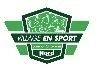 Tête à pousser : le potLand ArtPique-niquePique-niquePique-niquePique-niquePique-niqueJeux musicauxGrand jeuLes recettes disparuesMon sac de coursesTête à pousser : la plantationLe repère des aventuriersLUNDI 12MARDI 13MERCREDI 14JEUDI 15VENDREDI 16A la rencontre des macaronsChasse au trésor FériéGuirlande de gourmandisesPâte à selRepas Repas FériéRepas Repas Création de grands macaronsBiscuits aux smartiesFériéOlympiades Jeux d’eau (sous réserve de beau temps)LUNDI 19MARDI 20MERCREDI 21JEUDI 22VENDREDI 23Porte-clés en pâte fimoMangeoire à oiseauxKim gourmand les 5 sensPréparation fête de centreLa maison de Hansel et GretelRepas Repas Pique-niqueRepas Repas Poule renard vipèreBlind test et Times’UpCinéma Rallye photoJeux d’eau (sous réserve de beau temps)LUNDI 26MARDI 27MERCREDI 28JEUDI 29VENDREDI 30Peinture végétaleSurprise Préparation fête de centreAthlétismePréparation fête de centreCréation d’une boîte à bonbonsRepas Repas Pique-niqueRepas Repas Surprise La grille mystérieuseCharlie et la chocolaterieSortie surprisePréparation fête de centreRugbyLUNDI 2MARDI 3MERCREDI 4JEUDI 5VENDREDI 6Cup cake et donutDéfi photoScrapbooking végétalPâte durcissanteInitiation au basket ballPique-niquePique-niquePique-niquePique-niquePique-niqueGâteau au yaourtMardi tout est permisTag rip flagJeux sportifsEscaladeLUNDI 12MARDI 13MERCREDI 14JEUDI 15VENDREDI 16Jeu du ticket d’orSel coloré Mon livre de recettesRecette de cup cakeFériéKit du jardinierSucette Cookies Repas Repas FériéRepas Repas DécorsJeux sportifsFériéOlympiades Karting bowlingLUNDI 19MARDI 20MERCREDI 21JEUDI 22VENDREDI 23Volley-Ball 8/9Visage à décorerJeu d’orientationJeu extérieurCapture de drapeauPeinture gonflantePlastique dingueTiramisu Repas Repas Pique-niqueRepas Repas Volley-Ball +10Visage à décorerVTEPJeux d’eauCuisine moléculaireGrand jeuChasse au trésor LUNDI 26MARDI 27MERCREDI 28JEUDI 29VENDREDI 30Laser gamePâte à selBracelet brésilienJeu d’orientationPréparation fête de centreBadminton 8/9Kit à cookiesRepas Repas Pique-niqueRepas Repas Surprise Jeu sportifDouaniers/ContrebandiersAthlétisme 8/9Meilleur pâtissierPréparation fête de centreBadminton +10Kit à cookiesLUNDI 2MARDI 3MERCREDI 4JEUDI 5VENDREDI 6La fureurGâteau au chocolatCup cake à décorerBase-Ball 9/12Perles à repasserJeux extérieursPique-niquePique-niquePique-niquePique-niquePique-niqueJeu extérieurOlympiades Jeux d’eauFilm Escalade